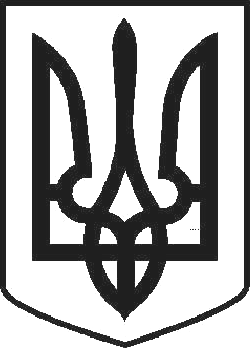 УКРАЇНАЧОРТКІВСЬКА МІСЬКА РАДА ТРИДЦЯТЬ ШОСТА СЕСІЯ СЬОМОГО СКЛИКАННЯРІШЕННЯвід 16 березня 2018 року	№ 1018м. ЧортківПро надання дозволу Кобелі Тарасу Ярославовичу на розроблення проекту землеустрою щодо відведення земельної ділянки орієнтовною площею 0,0471 га у власність для будівництва та обслуговування житлового будинку, господарських будівель і споруд (присадибна ділянка) по вул. Дениса Січинського, 16 в м. ЧортковіРозглянувши заяву Кобелі Т.Я., відповідно до ст.12, 38, 118, 121, 122 Земельного кодексу України, ст.50 Закону України «Про землеустрій», керуючись п.34 ч.1 ст.26 Закону України «Про місцеве самоврядування в Україні», міська радаВИРІШИЛА:Надати дозвіл Кобелі Тарасу Ярославовичу на розроблення проекту землеустрою щодо відведення земельної ділянки у власність, орієнтовною площею 0,0471 га для будівництва та обслуговування житлового будинку, господарських будівель і споруд (присадибна ділянка) по вул.Дениса Січинського,16 в м. Чорткові за рахунок земель Чортківської міської ради (землі житлової та громадської забудови, не надані у власність або постійне користування в межах населеного пункту: забудовані землі / землі під одно- та двоповерховою забудовою).Проект землеустрою щодо відведення земельної ділянки у власність подати для розгляду та затвердження у встановленому законодавством порядку.Копію рішення направити заявнику.Контроль за виконанням рішення покласти на постійну комісію з питань містобудування, земельних відносин, екології та сталого розвитку міської ради.Міський голова	Володимир ШМАТЬКО